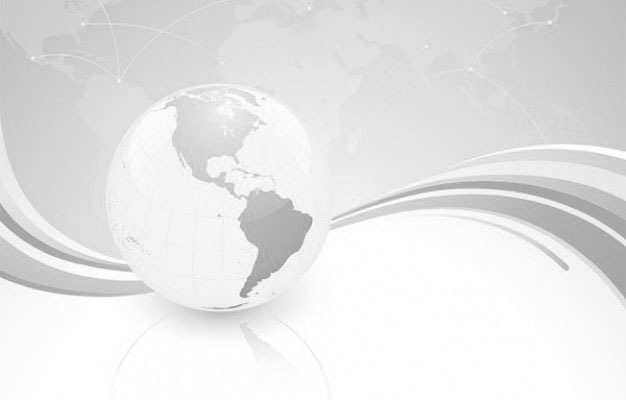 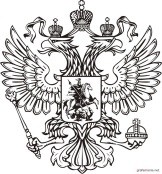 Общество с ограниченной ответственностью«ЦОиА «ЭКСПЕРТ»ВНЕСЕНИЕ ИЗМЕНЕНИЙ В ПРАВИЛА ЗЕМЛЕПОЛЬЗОВАНИЯ И ЗАСТРОЙКИ ПОПОВСКОГО СЕЛЬСОВЕТА ВАРГАШИНСКОГО РАЙОНА КУРГАНСКОЙ ОБЛАСТИ№ 1 от 10.06.15г. Ростов-на-Дону, 2015г.Общество с ограниченной ответственностью«ЦОиА «ЭКСПЕРТ»Экз №ВНЕСЕНИЕ ИЗМЕНЕНИЙ В ПРАВИЛА ЗЕМЛЕПОЛЬЗОВАНИЯ И ЗАСТРОЙКИ ПОПОВСКОГО СЕЛЬСОВЕТА ВАРГАШИНСКОГО РАЙОНА КУРГАНСКОЙ ОБЛАСТИ№ 1 от 10.06.15Том 1Главный инженер проекта               Л.Е.Нестероваг. Ростов-на-Дону, 2015г.В правила землепользования и застройки Поповского сельсовета Варгашинского района Курганской области были внесены изменения (согласно контракту №1 от 10.06.2015 г)в пояснительные записки Часть II, Часть III. Изменения были внесены в статью 73.4 Пояснительной записки ЧастьIII Основные виды разрешенного использования п.3.Статья 73.4. Градостроительные регламенты. Зоны транспортной инфраструктуры в границах населённых пунктов и на незаселённых территорияхЗоны транспортной инфраструктуры предназначены для размещения предприятий, зданий и сооружений, выполняющих функций транспортного обеспечения территорий, в том числе:Т-2. Зона объектов автомобильного транспортаЗона объектов автомобильного транспорта – территории автомобильных дорог внешнего (транзитного) транспорта с возможным размещением производственных объектов транспортной инфраструктуры и сооружений и объектов дорожного сервиса.Основные разрешенные виды использования: - проезжие части улиц и дорог; - мосты, путепроводы, акведуки, виадуки, трубы, подземные и надземные переходы; -размещение транспортно-логистического комплекса;- водоотводные, водопропускные сооружения; - подпорные и защитные стенки; - подземные и надземные коммуникации и сооружения на них; - пешеходные и велосипедные дорожки; - зеленые насаждения. Вспомогательные виды использования: - здания, сооружения, необходимые для эксплуатации улиц и дорог; - объекты наружной рекламы; - малые архитектурные формы. Условно разрешенные виды использования: - автозаправочные станции; - сооружения для постоянного и временного хранения транспортных средств; - кемпинги; - закусочные, кафе, магазины; - киоски, павильоны торговли и обслуживания населения; - предприятия по обслуживанию автомобильного транспорта. Параметры основных и вспомогательных видов разрешенного строительства:Параметры основных и вспомогательных видов разрешенного строительства применяются при соблюдении требований СанПиН 2.2.1/2.1.1.1200-03 «Санитарно-защитные зоны и санитарная классификация предприятий, сооружений и иных объектов», СНиП 2.07.01-89* «Градостроительство. Планировка и застройка городских и сельских поселений», техническими регламентами, в том числе региональными нормативами.1. Минимальные площади земельных участков устанавливаются в соответствии с СН 467-74 "Нормы отвода земель для автомобильных дорог". 2. Нормируемая площадь земельного участка гаража: - минимальная - ; - максимальная - . 3. Нормируемая площадь земельного участка киоска: - минимальная - ; - максимальная - . 4. Нормируемая площадь земельного участка павильона: - минимальная - ; - максимальная - . На Карту градостроительного зонирования Поповского сельсовета М 1:10000 , Карту градостроительного зонирования д. Щучье М 1:5000 была нанесена зона Т-2 под расположение транспортно-логистического комплекса.В части III  главу 20 дополнить статьей 85 следующего содержания:«Статья 85. Предельные размеры земельных участков и предельные параметры разрешенного строительства, реконструкции объектов капитального строительства для территориальных зон*НПУ – не подлежит установлению».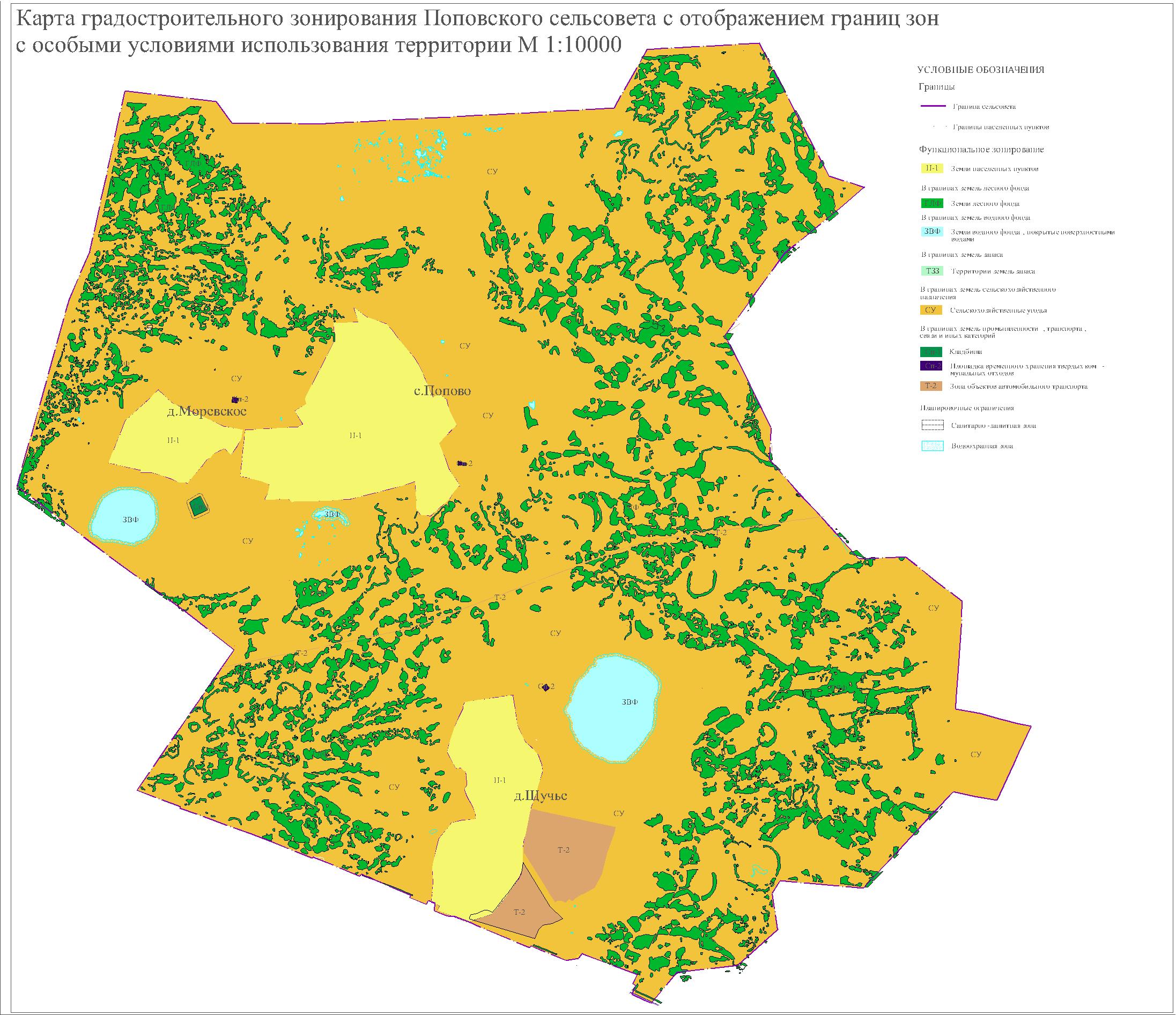 №Кодовое обозначение территориальных зонПредельные параметры земельных участковПредельные параметры земельных участковПредельные параметры земельных участковПредельные параметры земельных участковПредельные параметры земельных участковПредельные параметры земельных участковПредельные параметры строительства, реконструкции ОКСПредельные параметры строительства, реконструкции ОКСПредельные параметры строительства, реконструкции ОКСПредельные параметры строительства, реконструкции ОКСПредельные параметры строительства, реконструкции ОКС№Кодовое обозначение территориальных зонМинимальная площадь земельных участков, (га)Максимальная площадь земельных участков, (га)Минимальная ширина земельных участков, (м)Максимальная ширина земельных участков, (м)Минимальная длина земельных участков, (м)Максимальная длина земельных участков, (м)Минимальные отступы от границ земельных участков в целях определения мест допустимого размещения зданий, строений, сооружений, (м)Минимальное количество этажей зданий, строений, сооружений, (ед.)Максимальное количество этажей зданий, строений, сооружений, (ед.)Максимальная высота зданий, строений, сооружений, (м.)Максимальный процент застройки, (процент)1Ж-10,060,151550258031313,6602ОД(К)0,12,0НПУНПУНПУНПУ31313,6603ОДС-10,12,0НПУНПУНПУНПУ31313,6604КС0,5НПУНПУНПУНПУНПУ31213,6755СХНПУНПУНПУНПУНПУНПУ312НПУНПУ6СХ-6НПУНПУНПУНПУНПУНПУНПУНПУНПУНПУНПУ7И-1НПУНПУНПУНПУНПУНПУНПУНПУНПУНПУНПУ8Т-2НПУНПУНПУНПУНПУНПУНПУНПУНПУНПУНПУ9Р-1НПУНПУНПУНПУНПУНПУНПУНПУНПУНПУНПУ10Р-20,012,0НПУНПУНПУНПУНПУ1152011ЗОСННПУНПУНПУНПУНПУНПУНПУНПУНПУНПУНПУ12ВСЗЗНПУНПУНПУНПУНПУНПУНПУНПУНПУНПУНПУ13Сп-1НПУНПУНПУНПУНПУНПУНПУНПУНПУНПУНПУ